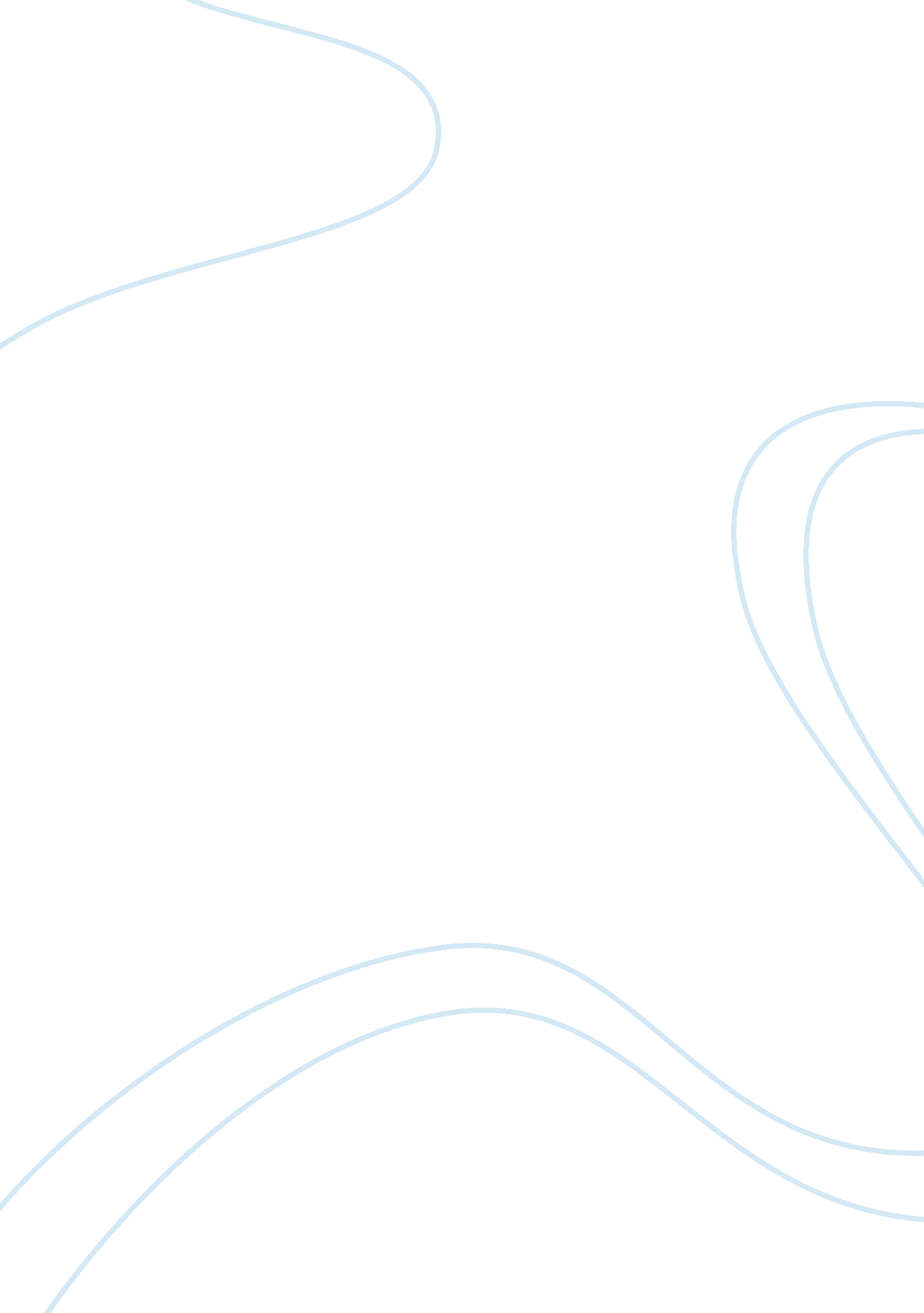 Example of article review on blog posts on technology and scentHealth & Medicine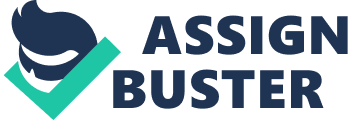 Art therapy How do human beings evolve? Necessity leads to innovation, but this is not to say that innovation primarily arises from the necessity. Innovation may arise from diversified thinking and exposure to different learning materials and institution. Art therapy is a categorical achievement in the medical field that serves to solve numerous challenging health problems. 
Art therapy is an invention in the medical field that makes use of art media, images, and the creative process which are scientifically analyzed, and interpreted in a health concept. It shows a person’s response to developed products such as reflections of a person’ s development, capabilities, characters, interests, worries, and conflicts. 
Art therapy has been used to offer help to people with learning, psychological, physiological or neurological problems. Art therapy incorporates a number of different treatment techniques cutting across some health fields. It includes sensory stimulation, physiotherapy, language stimulation, and occupation therapy. This therapy has helped them recognize their untapped potential in life. Shristi school of Art, Design and Technology is an institution that aims at training and development of counselors and therapists. 
The therapist trains on how to help patients suffering from spinal cord problems and those affected by cancer. The therapists and counselors help solve issues such as; insomnia, stress, time planning and management, personal health, and disability-related learning accommodations. Art therapy also helps to solve the problem of communication. 
The art and design of human health and the wellbeing cluster of the society aim to offer a center to provide motivation, development, and to spread new knowledge. This hub is meant to impact on the health and wellbeing of persons and societies in a positive manner. The cluster policy emphases are on three different areas which incorporate the themes that follow below: the individual, the family, the society, amenity providers and business; linguistics, communication, arts and beliefs; health and well-being; modernization and finally the mingling of people. 
The cluster dream is to provide better health services to the community. Arts and Design for Health and Wellbeing ideas are to influence creation of trans-disciplinary groups of researchers and industry. The groups are engrossed in changing art, architecture and design to enable health and wellbeing throughout the society. When solving an issue solely a lot of time is spent and probably not the best answer is found. By incorporating several minds or through forming, a cluster of institutions or people with the necessary skills from varied sources, and of varying views and suggestions, better solutions to a problem can always be found. 
Art therapy is surely a step into the right direction of combating with health challenges facing the society in our daily lives. It is very beneficial to the society as it offers solutions in the medical field to health problems that earlier were a threat to humankind. Brain work Looking into your eyes using your own eyes is almost an impossible task without the use of an external gadget; the same way is the studying of the human brain. In order for an individual to study and understand the human brain properly, there needs to be an illustration of the brain. Creating anatomical representation in an eye-catching way is a very challenging task because there are so many representations of human body already existing. Not many designed representations make it past the required standards. One of the most memorable and above standards representation was that of Katharine Dowson ‘ My Soul’ crystal brain sculpture representation. Katharine’s design is unquestionable the most detailed illustration of the human mind. The brain intricacies were engraved into the crystal glass by means of a laser. This sculpture was a depiction of the artist’s brain MRI scan done on her. This illustration provided a new way through which the human anatomy can be studied and interpreted nearly in a see-through design. Describing the brain as it was illustrated by Katharine; the brain appears as if threads of thin smoke wrapped up together in a flare made up the brain. This brain illustration is one of the envied artistic anatomy features by most of anatomy artist. This is so because most of the artist in the field of anatomy has most of their illustrations turned down. 
Katharine’s brain sculpture elevated the medical field to a different higher level compared with the past. Brain studies in the field of anatomy became easier to study and understanding the human brain structure was made a lot easier. Health practitioners are able to diagnose and treat the human mind better with reference to the sculpture. A human brain trying to study another human brain was proving a difficult task. However, with Katharine’s depiction of the brain scholars and doctors were able to understand more about the human brain. 
With the glassy illustration of the human brain, the doctors and other stakeholders in the health concept are able to find cures and solutions to brain problems. Brain surgery in particular, benefited more from this illustration than any other medical field. Surgeons in this area of health can now operate persons with ease referencing from the illustration on the delicate areas. 
Medical evolution in info graphics is a bold and very essential development in the field of medicine. These evolutions and discoveries are very beneficial to the society as they indicate an end to some health problems. The brain illustration in this case is one of the graphics that boosted the health levels in the anatomy field. Review of art show and the guy David Burr: Scent as pure art Captivating fragrance is always a common aspect with the personality of human beings. Presently fragrance is enjoying recognition and popularity among many people across all nations. It is possible to find a perfume in almost every corner of the street, in a drug store, department store or even in a boutique. Perfumes can also be purchased from airports duty-free shops, but the last place you expect to find a perfume is in a museum. 
Chandler Burr is the head of the new Department of Olfactory Art at the Museum of Arts and Design (MAD) situated in New York City. He occupies the position of a curator which he himself created in the governing of MAD in 2010, and in some way it stuck. During this moment, Burr was the sole scent critic individual for the New York Times. Burr writings on the newspaper were on fragrance, and he wrote the same as one would write about art, dance, and book critics. According to Burr, scents are pure works of art in their own way, and the persons who create them are artists in their own dimensions. 
Through his article writing, Burr claims that there is a positive trend in the usage of perfumes and an observed developing interest in the perfumes by many people. According to Burr scent, should be recognized as an art on its own. Just like other works of art are acknowledged and pitched in museums, Burr also called for perfumes to be in the museums. 
In The Art of Scentexhibition, there is nothing physical to identify the scent with except for one to feel the scent itself. There is neither elegant packaging nor bottles. Burr claims that there is no need to pack the fragrances in decorated packages since none of the decorations is a piece of art. Burr does not point out any preferred scent, and views all the scents as works of art in the concept of history and culture. 
In telling the tales about scent, Burr attaches each to the school of arts such as surrealism, romanticism, modernism, and minimalism. His writings tell of what took place in the context of each fragrance in the world of culture and art. The art of scent started many years ago with Jicky and Royale being among the first works of this art. Burr describes this work of art to suit the expressionism school. 
This art of scent is one of the common arts the society encounters in its everyday activities. Arts center is enjoying stability due this particular art of scent with many people in the modern world being part of those who develop the art. As Burr observed many people gained familiarity of this art and in appreciation they had to use it. The different fragrances as described in the articles of Burr are from different schools in an artistic view and hence serve different purposes and people attach different meanings to them. Smell Cam: ‘ Scentography’ With the modern innovations of Facebook, Instagram and twitter keeping memories of our past has never been a simple task. Millions of hastily taken images are uploaded to our social sites with each passing minute. ‘ Scentography’ in the recent development and innovations has been used to refer to the camera that captures one’s favorite smell. Immediately from the smell of an individual’s favorite pet to the seaside smell. Individuals take picture of almost everything up to a point where photographs are almost loosing meaning. 
Scholars, in our case “ Radcliffe”, think of the possibility of recapturing the best of our moments and the smell of the moments too. The Madeleine is a new design of camera that takes smells rather than images. The sense of scent has a straight connection to a person’s emotional memory. This sense of smell is the one that brings automatic reactions and memories, but yet is the furthest from being recorded. Radcliffe’s ‘ scentography’ camera takes a central form in terms of the time; it makes use of the old heritage and the new nostalgia of photography in the society. 
These innovations come in the wake of a desired development and changes in the photography aspect in the modern society. The success of this project will provide the people with a better way of recording memories by use smell. Smell has been discovered to trigger memories faster and easier than any other sense. Therefore, this new technology helps the society solve its problem of how to record scents and gives a new way of recording memories in a person’s mind. This achievement is a very crucial stepping stone for future and further technological developments. Technology today Fitness enthusiasts are going wild for devices like Fitbit Flex. Despite the fact that rubber bracelets can observe the heart rate, sleep designs and other important signs some scholars like John Rogers, still think there is a better technology than this. John is of the view that wearable health is better. 
Individuals prefer to go for sophisticated, clinical testing in ordinary life. Being in close contact with one’s individual skin is the best means to do it. Rogers has invented a super-thin electronic device that is capable of assuming all the body movements, that is, stretch, wrinkle and flex just like the skin. This gadget can measure and record more health data than the previous devices that were used. For instance this device is able to measure hydration intensities to the muscle tiredness. This information is conveyed to the user’s smart phone warning him of dehydration and also gives the amount of water to drink. 
These modern electronic devices may be even capable of detecting and treating certain diseases. This will help eliminate the tedious procedures involved in the current medical checkup. Rogers is also working on a device that can locate damaged heart tissues and repair them. Among his other innovations is a gadget that will be used to administer anti-cancer drugs and later disappear from the body without a trace. Recently he invented a dissolvable gadget that administers bacteria-killing heat that enables the healing of wounds. 
‘ BioStamp’ is a health device that is attached to the skin to collect health data that is analyzed and treatment recommended. Rogers is experimenting on a combination of biology and electronic properties to find cure of different health problems. Also, these discoveries help to minimize the time, machinery and expenses that are used up in the normal health checkup. 
These innovations are very crucial both in the medical field and to the society at large. The electronic devices invented are able to deal with some threatening disease like cancer and how to detect it. The devices expound the world of medicine and avail a wide range of treatment methods to the society. With such advances in the field of medicine, cures for some threatening diseases like cancer can be found and ways to detect these diseases at their early stages. More advances in the field of medicine will provide solutions to most health challenges. 